ПОЛОЖЕНИЕ"Можжевельник Ultra Trail" 21 августа 2021 года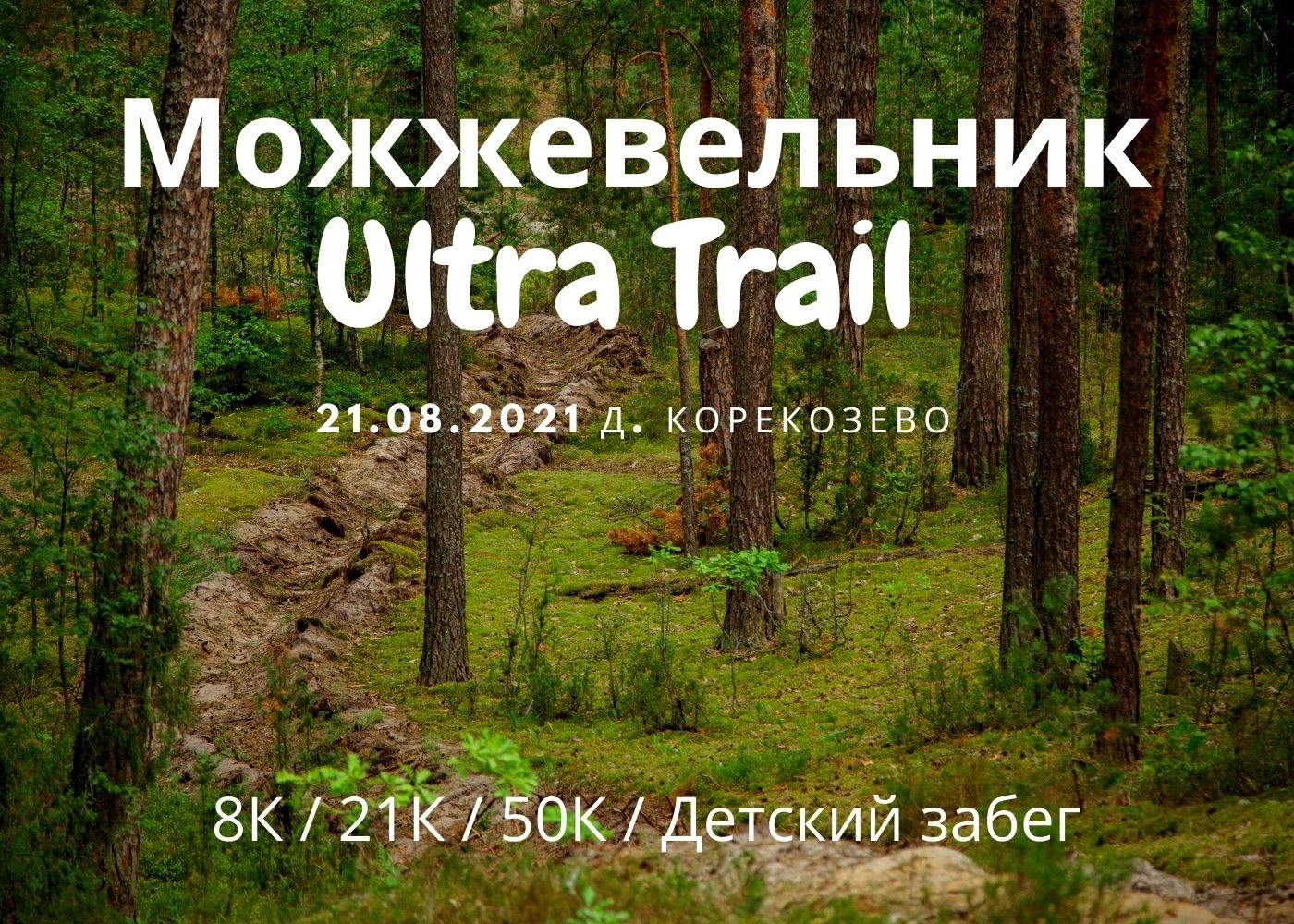 ОрганизаторФедерация триатлона калужской области.Команда SpaceTri2. ЦелиОсновные цели проведения забега:а) развитие и популяризация легкой атлетики и спортивного образа жизниб) популяризация бега, трейлового бега, туризма и триатлона ;в) вовлечение населения в регулярные занятия спортом.Место и время проведенияЗабег будет проводиться 21 августа 2021 года по лесным массивам Калужской области вблизи д.Корекозево. ДистанцииНа забеге будут три дистанции (8, 21 и 50 км) для взрослых и детей 2007 г.р. и старше; и одна дистанция (1км) для детей 2008 г.р. и моложе.Возможно небольшое отклонение километража на дистанциях в большую или меньшую сторону.4. Условия участияДля участия в забеге необходимо:зарегистрироваться на сайте и оплатить стартовый взнос,написать «Отказ от претензий» и соглашение на несение ответственности за своё здоровье лично,написать «Расписку от родителей» (для лиц до 18 лет)и получить стартовый пакет. Участники дистанций:21 и 50 км должны быть 2003 г.р. и старше, но не менее 18 лет на день соревнований. Оплатой участия участник берет на себя полную ответственность за свое здоровье и все возможные риски, связанные с участием в соревновании, которое может повлечь за собой травмы, увечья или иные проблемы со здоровьем.Стартовый городокМесто стартового городка – вблизи д.Корекозево Калужская область. Координаты места старта -  54.349932, 36.209215В стартовом городке будут располагаться раздевалки, камера хранения, туалетыНачало работы стартового городка в 7:40, закрытие в 20:00 часов. Предварительное расписание забега:07:40 — Начало работы стартового городка, д. Корекозево08:00 — Выдача стартовых пакетов09:00 — Старт Ultra 50 км10:00 — Старт Детского забега11:00 — Старт забега на 21 км12:00 — Старт забега Sprint 8 км13:30 — Награждение Sprint 8 км14:00 — Награждение 21 км15:00 - Награждение Ultra 50 кмВ случае ухудшения эпидемиологической ситуацией в регионе возможно введение интервального старта участников для обеспечения безопасности их жизни и здоровья, а также награждение по почте.Выдача номеровВыдача номеров и стартовых пакетов:12:00 - 19:00 - Выдача стартовых комплектов у наших партнеров г. Калуга (адреса будут выложены на сайте и группе VK заранее)08.00 - 11.30 - в стартовом городкеЗаявка и оплатаПредварительная заявка и оплата производится через сайт забега через сервис регистрации http://space_tri.chrono.zelbike.ru/mozevelnik2021Стоимость участия при оплате до 01 мая 2021 года составляет: -  1300 рублей на дистанцию 8 км- 1800 рублей на дистанцию 21 км  -  2300 рублей на дистанцию 50 км - 400 рублей на дистанцию 1кмПри оплате до 5 июля 2021 года: -  1600 рублей на дистанцию 8 км- 2200 рублей на дистанцию 21 км  -  2700 рублей на дистанцию 50 км - 500 рублей на дистанцию 1кмПри оплате до 16 августа 2021 года:-  1900 рублей на дистанцию 8 км- 2500 рублей на дистанцию 21 км  -  3200 рублей на дистанцию 50 км - 600 рублей на дистанцию 1кмПри оплате с 17 августа 2021 года:-  2300 рублей на дистанцию 8 км- 2900 рублей на дистанцию 21 км  -  3600 рублей на дистанцию 50 км - 800 рублей на дистанцию 1кмВ стоимость оплаты входит организация трассы, стартового городка и пунктов питания, стартовый номер, подарки от организаторов, хронометраж и медаль финишера.Оплаченный взнос не возвращается.Перерегистрация участияПеререгистрация оплаченного взноса на другого участника и изменение собственной дистанции возможна до 14 августа 2021 года.Стоимость перерегистрации и изменение дистанции:Перерегистрация - 250 рублейИзменение дистанции в большую сторону доплачивается разница в стоимости слота на момент перерегистрации.Изменение дистанции в меньшую сторону возможно без возвращения разницы стоимости слота.Если перерегистрация идет на большую дистанцию, то доплата включает в себя разницу стартового взноса между дистанциями и саму оплату за перерегистрацию.Номера участниковНомер должен быть закреплен спереди и хорошо считываться на расстоянии и находится на участнике в течении всего времени прохождения дистанции.Участие в забеге без номера может привести к дисквалификации.Количество участниковПри достижении предела в количестве участников организаторы оставляют за собой право закрыть регистрацию на дистанцию. Участник, отменивший свою заявку, имеет право передать свой слот другому участнику по предварительному согласованию с организаторами.Общее количество участников ограничено 300 человек и может быть изменено на усмотрение организатора.Временные лимитыНа трассе установлены следующие лимиты на преодоление дистанции: - - 2 часа для дистанции 8 км;- 5 часов для дистанции 21км- 10 часов для дистанции 50кмЛимиты могут измениться (в большую сторону) в зависимости от погодных условий и состояния трассы.Для дистанции 50км могут быть поставлены контрольные промежуточные временные точки.обязательное снаряжениеДля прохождения дистанции 50км обязательное снаряжение:- телефон с номером организаторов- куртка с капюшоном с проклеенными швами- фонарь + комплект батареекОбязательное снаряжение может быть проверено в любой момент гонки начиная от стартовой зоны до финиша волонтёрами и организаторами. Отсутствие любого из перечисленного выше снаряжения может повлечь к снятию с гонкиПункты питанияОдин пункт питания (ПП) будет организован на трассе 8км.Два пункта питания (ПП) будут организованы на трассе 21км.Три пункта питания (ПП) буду организованы на трассе 50км.На пункте питания будут вода, кола, апельсины, бананы, соленые огурцы, сухофрукты и другие продукты питания.Также, отдельный пункт питания для всех финишеров будет располагаться в стартовом городке.Контрольные пункты и хронометражДля учета контрольного времени на трассе располагаются контрольные точки хронометража. Обход участником такого пункта приведет к дисквалификации.Маркировка трассыМаркировка трассы будет представлять собой разметку трассы из сигнальной ленты каждые 20-100 метров (в зависимости от прямой видимости), указателей направления на сложных участках.При частичном отсутствии маркировки на трассе (форс-мажор) участник должен руководствоваться загруженным треком, картой дистанции и здравым смыслом.Сход с дистанцииУчастник, который сошел с дистанции по какой-либо причине, обязан незамедлительно сообщить об этом организатору по телефону. Номер организатора будет размещён на каждом номере участника и, по возможности, направиться к месту старта.ДисквалификацияДисквалификация может быть применена в случае:а) движение по трассе в обход разметки (срез дистанции);б) нахождения на трассе участника без номера или участие под номером другого участника;в) отсутствие одной или нескольких меток хронометража; г) оставление мусора на трассе;д) некорректное поведение по отношению к другим участникам соревнований и болельщикам;е) другие причины, которые организаторы и/или судьи сочтут достаточно вескими для дисквалификации.Награждение участниковПобедители и призеры по всем дистанциям среди мужчин и женщин, будут награждены дипломами, медалями и ценными призами от партнеров забега (определяются по времени преодоления дистанции).Награждение победителей и призеров проходит по мере финиша дистанций.Все финишировавшие в пределах контрольного времени участники получат памятную медаль финишера.Жалобы и возраженияЛюбые жалобы, претензии и возражения по организации забега, дисквалификации и таймингу принимаются по адресу электронной почты Tri40rus@gmail.com с темой«Возражение».Изменение дистанцииВ случае непредвиденных погодных или иных форс-мажорных ситуаций организатор оставляет за собой право изменения длины дистанций в большую или меньшую сторону, изменения количества и места расположения пунктов питания, контрольного времени в большую сторону.Любые возможные изменения будут опубликованы на сайте и в социальных сетях сразу при получении информации об изменениях, но не позднее, чем за сутки до начала старта, либо могут быть озвучены на брифинге.Перенос забегаВ случае ухудшения эпидемиологической ситуации, введения режима самоизоляции и иных ограничительных мер в регионе, связанных с коронавирусной инфекцией, на дату проведения забега организаторы оставляют за собой право перенести дату и место забега.В случае переноса даты и места забега оплату стартового взноса можно будет перенести на любой из забегов Space Tri до 21 августа 2022 года. Информация об этом придет с письмом на электронную почту, указанную в заявке, а также будет опубликована на сайте и в соцсетях забега, не позднее 14 августа 2021 года.Защита окружающей средыУчастники должны уважать природу и полностью исключить замусоривание трассы. За несоблюдение данных правил может последовать дисквалификация. Мы рекомендуем каждому участнику иметь при себе небольшой пакет для мусора.Безопасность участниковВсе участники забега лично ответственны за свою безопасность и здоровье. Все участники должны иметь полное представление о рисках связанных с участием в Можжевельник Ultra Trail и принять эти риски на себя. Отправляя заявку на участие, участники гарантируют, что осведомлены о состоянии своего здоровья, пределах собственных физических возможностей и уровне своих технических навыков.Отправляя заявку на участие, участник подтверждает, что снимает с организаторов трейлового забега любую уголовную и/или гражданскую ответственность в случае телесных повреждений или материального ущерба, полученных им во время забега.Организаторы постараются организовать все возможное с их стороны для обеспечения безопасности участников.Соревнование будет обеспечено квалифицированным медицинским персоналом с необходимым оборудованием для оказания первой помощи в соответствии с Приказом Министерства здравоохранения РФ от 1 марта 2016 г. № 134н “О Порядке организации оказания медицинской помощи лицам, занимающимся физической культурой и спортом (в том числе при подготовке и проведении физкультурных мероприятий и спортивных мероприятий), включая порядок медицинского осмотра лиц, желающих пройти спортивную подготовку, заниматься физической культурой и спортом в организациях и (или) выполнить нормативы испытаний (тестов) Всероссийского физкультурно- спортивного комплекса «Готов к труду и обороне».Изменение положенияДанное положение может корректироваться вплоть до 01 августа 2021 года.